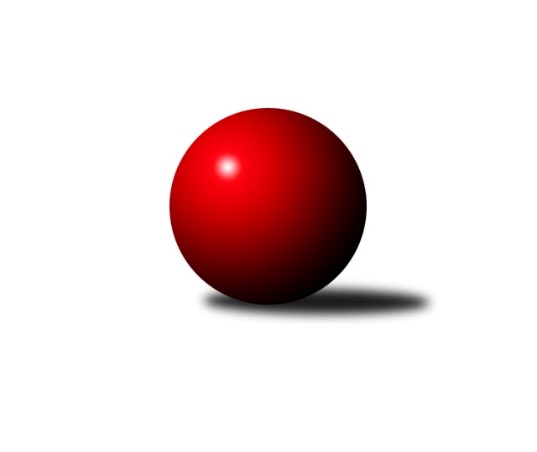 Č.14Ročník 2023/2024	9.12.2023Nejlepšího výkonu v tomto kole: 3521 dosáhlo družstvo: SK Podlužan Prušánky BJihomoravská divize 2023/2024Výsledky 14. kolaSouhrnný přehled výsledků:KK Slovan Rosice B	- TJ Lokomotiva Valtice  	1:7	3325:3443	9.5:14.5	8.12.SK Podlužan Prušánky B	- KC Zlín B	7:1	3521:3418	14.5:9.5	8.12.TJ Sokol Brno IV	- KK Orel Ivančice	5:3	3291:3271	13.0:11.0	8.12.TJ Jiskra Otrokovice	- TJ Sokol Husovice C	4:4	3153:3214	11.0:13.0	9.12.TJ Sokol Mistřín B	- KK Kroměříž	5:3	3299:3261	13.5:10.5	9.12.KK Vyškov C	- TJ Sokol Šanov B	7:1	3319:3207	14.0:10.0	9.12.TJ Gumárny Zubří	- SK Kuželky Dubňany 	6:2	3279:3090	17.5:6.5	9.12.Tabulka družstev:	1.	TJ Lokomotiva Valtice 	14	10	0	4	67.0 : 45.0 	177.0 : 159.0 	 3270	20	2.	TJ Sokol Mistřín B	14	8	1	5	59.0 : 53.0 	176.0 : 160.0 	 3213	17	3.	TJ Sokol Brno IV	14	8	1	5	56.5 : 55.5 	171.5 : 164.5 	 3310	17	4.	KK Vyškov C	14	8	0	6	62.0 : 50.0 	177.0 : 159.0 	 3249	16	5.	KK Orel Ivančice	14	8	0	6	59.0 : 53.0 	171.0 : 165.0 	 3248	16	6.	SK Podlužan Prušánky B	14	7	1	6	61.0 : 51.0 	162.0 : 174.0 	 3240	15	7.	TJ Jiskra Otrokovice	14	6	3	5	55.0 : 57.0 	168.5 : 167.5 	 3236	15	8.	TJ Gumárny Zubří	14	6	2	6	64.0 : 48.0 	180.5 : 155.5 	 3246	14	9.	SK Kuželky Dubňany	14	7	0	7	58.0 : 54.0 	173.0 : 163.0 	 3252	14	10.	TJ Sokol Šanov B	14	6	1	7	53.0 : 59.0 	163.0 : 173.0 	 3243	13	11.	KC Zlín B	14	5	1	8	49.0 : 63.0 	155.0 : 181.0 	 3231	11	12.	KK Slovan Rosice B	14	4	2	8	50.0 : 62.0 	162.5 : 173.5 	 3216	10	13.	TJ Sokol Husovice C	14	4	1	9	50.5 : 61.5 	158.0 : 178.0 	 3187	9	14.	KK Kroměříž	14	4	1	9	40.0 : 72.0 	157.0 : 179.0 	 3236	9Podrobné výsledky kola:	 KK Slovan Rosice B	3325	1:7	3443	TJ Lokomotiva Valtice  	Petr Streubel	135 	 152 	 151 	141	579 	 1:3 	 611 	 155	142 	 155	159	Robert Herůfek	Jaroslav Smrž	109 	 140 	 133 	166	548 	 1.5:2.5 	 586 	 150	140 	 153	143	Roman Mlynarik	Marián Pačiska	131 	 122 	 126 	152	531 	 1:3 	 575 	 139	133 	 163	140	Josef Vařák	Kristýna Klištincová *1	109 	 132 	 154 	123	518 	 1:3 	 557 	 144	140 	 131	142	Marta Volfová	Michal Klvaňa	144 	 124 	 119 	148	535 	 2:2 	 566 	 132	157 	 143	134	Roman Krůza	Šárka Palková	147 	 156 	 156 	155	614 	 3:1 	 548 	 120	136 	 162	130	František Herůfek ml.rozhodčí: Petr Streubelstřídání: *1 od 31. hodu Magda WinterováNejlepší výkon utkání: 614 - Šárka Palková	 SK Podlužan Prušánky B	3521	7:1	3418	KC Zlín B	Michal Teraz	135 	 157 	 117 	137	546 	 1:3 	 619 	 149	154 	 170	146	Jaroslav Trochta	Štěpánka Vytisková	153 	 148 	 171 	130	602 	 2:2 	 591 	 143	159 	 142	147	Martina Zimáková	Sára Zálešáková	156 	 138 	 136 	149	579 	 3.5:0.5 	 533 	 144	128 	 136	125	Tomáš Matlach	Josef Toman	160 	 174 	 143 	136	613 	 3:1 	 551 	 136	150 	 123	142	Pavel Kubálek	Jakub Toman	140 	 151 	 173 	128	592 	 2:2 	 569 	 145	147 	 143	134	Petr Polepil	Aleš Zálešák	150 	 142 	 149 	148	589 	 3:1 	 555 	 141	135 	 158	121	Zdeněk Bachňákrozhodčí:  Vedoucí družstevNejlepší výkon utkání: 619 - Jaroslav Trochta	 TJ Sokol Brno IV	3291	5:3	3271	KK Orel Ivančice	Lukáš Chadim	150 	 117 	 146 	127	540 	 2:2 	 544 	 129	141 	 136	138	Jiří Zemek *1	Petr Trusina	134 	 141 	 146 	140	561 	 2:2 	 547 	 119	144 	 133	151	Vojtěch Šmarda	Radim Máca	146 	 136 	 136 	122	540 	 4:0 	 510 	 144	125 	 128	113	Adam Eliáš	Radoslav Rozsíval	126 	 113 	 125 	150	514 	 0:4 	 602 	 142	166 	 140	154	Martin Bublák	Pavel Husar	144 	 146 	 111 	126	527 	 1:3 	 581 	 163	145 	 141	132	Jan Svoboda	Marek Rozsíval	162 	 153 	 154 	140	609 	 4:0 	 487 	 106	140 	 112	129	Jaromír Klikarozhodčí:  Vedoucí družstevstřídání: *1 od 83. hodu Luboš StaněkNejlepší výkon utkání: 609 - Marek Rozsíval	 TJ Jiskra Otrokovice	3153	4:4	3214	TJ Sokol Husovice C	Barbora Pekárková ml.	128 	 136 	 138 	134	536 	 3:1 	 556 	 175	134 	 120	127	Radim Herůfek	Jiří Gach	145 	 120 	 116 	110	491 	 1:3 	 518 	 133	128 	 136	121	Radim Kozumplík	Pavel Jurásek *1	126 	 113 	 94 	106	439 	 0:4 	 538 	 137	138 	 140	123	Lukáš Lehocký	Zdeněk Drlík	131 	 120 	 161 	121	533 	 2:2 	 507 	 117	127 	 120	143	Petr Chovanec	Michael Divílek ml.	146 	 146 	 145 	128	565 	 2:2 	 552 	 114	125 	 146	167	Tomáš Peřina *2	Petr Jonášek	143 	 160 	 151 	135	589 	 3:1 	 543 	 151	128 	 141	123	Igor Sedlákrozhodčí: Barbora Divílková st.střídání: *1 od 61. hodu Michael Divílek st., *2 od 57. hodu Jiří RauschgoldNejlepší výkon utkání: 589 - Petr Jonášek	 TJ Sokol Mistřín B	3299	5:3	3261	KK Kroměříž	Dušan Ryba	137 	 136 	 148 	148	569 	 1:3 	 602 	 140	158 	 161	143	Daniel Mach	Michaela Varmužová	131 	 150 	 130 	139	550 	 3.5:0.5 	 515 	 131	140 	 118	126	Martin Novotný	Luděk Svozil	153 	 129 	 151 	152	585 	 3:1 	 520 	 133	135 	 125	127	Petr Boček	Drahomír Urc	131 	 144 	 124 	134	533 	 2:2 	 537 	 133	129 	 144	131	Jiří Tesař	Radek Horák *1	128 	 127 	 126 	132	513 	 1:3 	 541 	 126	134 	 135	146	Radek Ingr	Jaroslav Polášek	157 	 122 	 137 	133	549 	 3:1 	 546 	 150	136 	 132	128	Jaroslav Pavlíkrozhodčí:  Vedoucí družstevstřídání: *1 od 61. hodu Adam Pavel ŠpačekNejlepší výkon utkání: 602 - Daniel Mach	 KK Vyškov C	3319	7:1	3207	TJ Sokol Šanov B	Jana Kurialová	122 	 152 	 141 	135	550 	 3:1 	 503 	 107	132 	 125	139	Pavel Petrů	Robert Mondřík	139 	 141 	 138 	149	567 	 1:3 	 584 	 145	154 	 156	129	Petr Bakaj ml.	Milan Svačina *1	150 	 122 	 143 	129	544 	 3:1 	 511 	 132	114 	 122	143	Kristýna Blechová	Petr Matuška	141 	 125 	 134 	133	533 	 2:2 	 528 	 123	140 	 138	127	Petr Bakaj	Jaroslav Zahrádka	142 	 142 	 123 	136	543 	 2:2 	 535 	 145	136 	 132	122	Aleš Procházka	Kamil Bednář	158 	 159 	 137 	128	582 	 3:1 	 546 	 127	149 	 129	141	Ivana Blechovározhodčí: Kamil Bednářstřídání: *1 od 52. hodu Jan DonnebergerNejlepší výkon utkání: 584 - Petr Bakaj ml.	 TJ Gumárny Zubří	3279	6:2	3090	SK Kuželky Dubňany 	Lucie Šťastná	139 	 154 	 137 	129	559 	 4:0 	 486 	 135	127 	 107	117	Stanislav Herka	Miroslav Macháček	148 	 145 	 128 	115	536 	 3:1 	 530 	 136	137 	 109	148	Roman Janás	Ludmila Satinská	141 	 150 	 127 	149	567 	 3.5:0.5 	 487 	 117	128 	 127	115	Patrik Jurásek	Jiří Satinský	150 	 121 	 133 	144	548 	 4:0 	 476 	 116	109 	 114	137	Zdeněk Jurkovič	Tomáš Stodůlka	118 	 121 	 153 	130	522 	 2:2 	 552 	 153	127 	 152	120	Marek Dostál	Radek Vetyška	127 	 146 	 134 	140	547 	 1:3 	 559 	 151	129 	 138	141	Vít Svobodarozhodčí:  Vedoucí družstevNejlepší výkon utkání: 567 - Ludmila SatinskáPořadí jednotlivců:	jméno hráče	družstvo	celkem	plné	dorážka	chyby	poměr kuž.	Maximum	1.	Petr Streubel 	KK Slovan Rosice B	587.07	386.3	200.8	4.5	6/8	(620)	2.	Martin Bublák 	KK Orel Ivančice	586.55	375.2	211.3	2.1	8/8	(621)	3.	Roman Mlynarik 	TJ Lokomotiva Valtice  	576.60	384.9	191.7	5.1	7/7	(621)	4.	Michael Divílek  ml.	TJ Jiskra Otrokovice	574.23	376.1	198.1	2.6	8/9	(605)	5.	Marek Rozsíval 	TJ Sokol Brno IV	573.33	371.1	202.2	1.7	7/7	(619)	6.	Dušan Ryba 	TJ Sokol Mistřín B	568.45	378.9	189.6	2.9	7/8	(601)	7.	Daniel Mach 	KK Kroměříž	566.40	378.5	187.9	5.1	6/6	(602)	8.	Jiří Gach 	TJ Jiskra Otrokovice	561.85	381.3	180.6	5.6	8/9	(602)	9.	Radim Máca 	TJ Sokol Brno IV	561.71	371.4	190.3	4.3	7/7	(605)	10.	Aleš Procházka 	TJ Sokol Šanov B	559.02	370.4	188.6	2.9	8/8	(603)	11.	Ludmila Satinská 	TJ Gumárny Zubří	556.45	375.4	181.0	4.2	8/8	(598)	12.	Jaroslav Polášek 	TJ Sokol Mistřín B	555.37	371.4	184.0	4.7	7/8	(585)	13.	Vít Svoboda 	SK Kuželky Dubňany 	555.33	373.8	181.5	5.7	7/7	(610)	14.	Michaela Varmužová 	TJ Sokol Mistřín B	555.33	375.2	180.2	5.6	6/8	(582)	15.	Milan Svačina 	KK Vyškov C	555.08	371.5	183.6	5.2	8/8	(603)	16.	Josef Toman 	SK Podlužan Prušánky B	553.83	375.7	178.1	6.4	7/8	(613)	17.	Marek Dostál 	SK Kuželky Dubňany 	553.03	363.9	189.2	4.4	6/7	(601)	18.	Martina Zimáková 	KC Zlín B	553.00	372.7	180.3	4.1	8/8	(591)	19.	Radek Horák 	TJ Sokol Mistřín B	552.74	364.6	188.1	3.8	7/8	(595)	20.	Miroslav Vítek 	TJ Sokol Brno IV	552.64	370.6	182.0	9.0	7/7	(568)	21.	Šárka Palková 	KK Slovan Rosice B	552.02	366.1	185.9	5.5	7/8	(614)	22.	Zdeněk Bachňák 	KC Zlín B	551.88	377.9	174.0	6.2	6/8	(572)	23.	Michal Klvaňa 	KK Slovan Rosice B	551.75	370.9	180.9	6.0	8/8	(572)	24.	Barbora Pekárková  ml.	TJ Jiskra Otrokovice	551.05	368.1	182.9	6.2	7/9	(579)	25.	Jana Kurialová 	KK Vyškov C	550.06	362.3	187.8	7.1	7/8	(586)	26.	Lukáš Chadim 	TJ Sokol Brno IV	549.98	374.3	175.7	7.2	7/7	(582)	27.	Igor Sedlák 	TJ Sokol Husovice C	549.77	373.7	176.1	7.5	7/8	(600)	28.	Pavel Husar 	TJ Sokol Brno IV	549.76	370.1	179.7	6.2	6/7	(592)	29.	Pavel Kubálek 	KC Zlín B	549.70	364.0	185.7	5.6	8/8	(595)	30.	Aleš Zálešák 	SK Podlužan Prušánky B	548.97	372.6	176.4	5.7	6/8	(593)	31.	František Herůfek  ml.	TJ Lokomotiva Valtice  	548.69	371.4	177.3	5.7	7/7	(584)	32.	Jan Svoboda 	KK Orel Ivančice	548.69	364.5	184.2	4.4	8/8	(581)	33.	Roman Janás 	SK Kuželky Dubňany 	547.26	372.4	174.8	4.4	5/7	(586)	34.	Radek Ingr 	KK Kroměříž	545.81	372.2	173.6	6.9	6/6	(580)	35.	Jaroslav Zahrádka 	KK Vyškov C	545.67	364.2	181.5	7.7	6/8	(574)	36.	Pavel Petrů 	TJ Sokol Šanov B	545.31	364.3	181.0	6.3	8/8	(602)	37.	Marta Volfová 	TJ Lokomotiva Valtice  	544.86	367.1	177.8	6.9	7/7	(557)	38.	Jiří Satinský 	TJ Gumárny Zubří	544.69	370.4	174.3	7.4	8/8	(569)	39.	Josef Vařák 	TJ Lokomotiva Valtice  	544.50	360.9	183.6	6.5	5/7	(578)	40.	Jiří Tesař 	KK Kroměříž	544.38	375.1	169.2	5.5	6/6	(601)	41.	Miloslav Krejčí 	KK Vyškov C	543.11	364.9	178.2	5.9	7/8	(584)	42.	Alžběta Harcová 	SK Kuželky Dubňany 	542.78	366.3	176.4	9.6	6/7	(607)	43.	Martin Štěpánek 	TJ Gumárny Zubří	542.33	368.5	173.8	5.7	8/8	(600)	44.	Jakub Toman 	SK Podlužan Prušánky B	542.31	366.4	175.9	6.7	8/8	(592)	45.	Kristýna Blechová 	TJ Sokol Šanov B	538.91	363.4	175.5	5.9	8/8	(599)	46.	Petr Jonášek 	TJ Jiskra Otrokovice	537.48	372.4	165.1	7.6	8/9	(589)	47.	Petr Polepil 	KC Zlín B	536.91	361.4	175.5	7.5	7/8	(578)	48.	Ivana Blechová 	TJ Sokol Šanov B	536.25	362.1	174.2	6.5	8/8	(580)	49.	Sára Zálešáková 	SK Podlužan Prušánky B	535.74	367.1	168.6	6.2	7/8	(595)	50.	Adam Eliáš 	KK Orel Ivančice	535.11	372.9	162.2	8.9	6/8	(569)	51.	Ota Adámek 	TJ Gumárny Zubří	534.58	363.1	171.5	8.3	6/8	(568)	52.	Petr Boček 	KK Kroměříž	534.17	371.5	162.7	8.2	6/6	(566)	53.	Radoslav Rozsíval 	TJ Sokol Brno IV	534.10	363.5	170.7	7.0	5/7	(565)	54.	Michal Tušl 	SK Podlužan Prušánky B	532.83	364.3	168.6	7.7	8/8	(608)	55.	Tomáš Matlach 	KC Zlín B	532.51	360.1	172.5	8.7	7/8	(569)	56.	Marian Bureš 	TJ Sokol Šanov B	531.81	360.6	171.2	9.3	6/8	(588)	57.	Vojtěch Šmarda 	KK Orel Ivančice	531.08	357.1	174.0	5.9	7/8	(559)	58.	Petr Chovanec 	TJ Sokol Husovice C	531.05	358.4	172.6	6.8	7/8	(586)	59.	Radim Kozumplík 	TJ Sokol Husovice C	530.40	361.4	169.0	7.4	7/8	(606)	60.	Zdeněk Drlík 	TJ Jiskra Otrokovice	528.37	357.7	170.7	8.0	6/9	(549)	61.	Zdeněk Jurkovič 	SK Kuželky Dubňany 	527.04	361.5	165.6	8.1	7/7	(571)	62.	Lukáš Lehocký 	TJ Sokol Husovice C	525.95	359.0	167.0	9.4	8/8	(564)	63.	Petr Bakaj 	TJ Sokol Šanov B	525.31	357.0	168.3	7.0	7/8	(568)	64.	Roman Krůza 	TJ Lokomotiva Valtice  	524.52	364.5	160.0	8.6	7/7	(566)	65.	Břetislav Láník 	KK Vyškov C	524.00	357.5	166.5	7.7	7/8	(587)	66.	Jaroslav Pavlík 	KK Kroměříž	521.56	353.1	168.4	6.7	6/6	(563)	67.	Miroslav Polášek 	KC Zlín B	518.17	359.0	159.2	7.8	6/8	(556)	68.	Kristýna Klištincová 	KK Slovan Rosice B	507.79	355.9	151.9	12.4	7/8	(581)	69.	Jaromír Klika 	KK Orel Ivančice	503.43	348.9	154.5	9.3	8/8	(538)	70.	Michael Divílek  st.	TJ Jiskra Otrokovice	499.86	354.8	145.0	13.1	7/9	(573)	71.	Jaroslav Smrž 	KK Slovan Rosice B	494.39	354.3	140.1	14.6	7/8	(565)		Radek Vrška 	TJ Sokol Šanov B	591.00	407.0	184.0	9.0	1/8	(591)		Pavel Flamík 	SK Podlužan Prušánky B	583.00	383.0	200.0	6.0	1/8	(583)		Václav Kratochvíla 	SK Kuželky Dubňany 	575.00	403.0	172.0	6.0	1/7	(575)		Jiří Zemek 	KK Orel Ivančice	573.27	372.6	200.7	3.4	5/8	(614)		Jaroslav Trochta 	KC Zlín B	571.33	376.3	195.0	4.2	3/8	(619)		Antonín Kratochvíla 	SK Kuželky Dubňany 	569.79	375.6	194.2	5.8	4/7	(593)		Martin Gabrhel 	TJ Sokol Husovice C	568.00	377.5	190.5	6.5	2/8	(571)		Štěpánka Vytisková 	SK Podlužan Prušánky B	565.00	376.5	188.5	2.9	5/8	(606)		Robert Pacal 	TJ Sokol Husovice C	563.00	371.0	192.0	2.0	1/8	(563)		Robert Herůfek 	TJ Lokomotiva Valtice  	562.35	384.5	177.9	7.2	4/7	(611)		Miroslav Ptáček 	KK Slovan Rosice B	562.24	387.8	174.5	7.6	5/8	(578)		Kamil Bednář 	KK Vyškov C	562.00	385.3	176.8	4.8	2/8	(582)		Lucie Šťastná 	TJ Gumárny Zubří	560.63	367.6	193.1	4.4	4/8	(579)		Petr Bakaj  ml.	TJ Sokol Šanov B	558.33	371.8	186.5	5.7	2/8	(584)		Robert Mondřík 	KK Vyškov C	557.05	373.4	183.7	5.5	5/8	(604)		Tereza Divílková 	TJ Jiskra Otrokovice	556.50	357.5	199.0	4.5	2/9	(565)		Filip Mlčoch 	KC Zlín B	553.00	383.0	170.0	10.0	1/8	(553)		Josef Černý 	SK Kuželky Dubňany 	550.58	373.5	177.1	4.6	3/7	(576)		Pavel Struhař 	KC Zlín B	548.00	372.0	176.0	7.0	1/8	(548)		Lenka Haboňová 	KK Kroměříž	542.67	367.5	175.2	5.8	3/6	(559)		Rostislav Rybárský 	SK Kuželky Dubňany 	541.00	362.0	179.0	4.0	1/7	(541)		Miroslav Macháček 	TJ Gumárny Zubří	540.63	373.3	167.4	7.4	4/8	(555)		Petr Kesjár 	TJ Sokol Šanov B	539.00	370.5	168.5	2.5	2/8	(540)		Tomáš Peřina 	TJ Sokol Husovice C	538.83	369.7	169.1	6.0	5/8	(575)		Nela Vrbíková 	TJ Jiskra Otrokovice	538.00	342.0	196.0	5.0	1/9	(538)		Marek Škrabal 	TJ Sokol Husovice C	535.00	370.0	165.0	7.0	1/8	(551)		Luděk Svozil 	TJ Sokol Mistřín B	534.80	365.5	169.3	6.0	5/8	(585)		Ondřej Peterka 	KK Orel Ivančice	534.00	371.5	162.5	11.5	2/8	(540)		Radim Herůfek 	TJ Sokol Husovice C	533.33	365.7	167.7	7.3	3/8	(556)		Kateřina Ondrouchová 	TJ Jiskra Otrokovice	533.00	348.0	185.0	6.0	1/9	(533)		Karel Plaga 	KK Slovan Rosice B	532.80	357.3	175.5	7.4	5/8	(568)		Tomáš Stodůlka 	TJ Gumárny Zubří	531.52	361.4	170.2	7.6	5/8	(564)		Radek Vetyška 	TJ Gumárny Zubří	531.05	363.8	167.3	8.5	5/8	(574)		Marián Pačiska 	KK Slovan Rosice B	531.00	371.0	160.0	4.0	1/8	(531)		Jan Veselovský 	TJ Sokol Husovice C	529.25	362.3	167.0	10.8	2/8	(544)		Roman Rychtárik 	KK Slovan Rosice B	529.00	371.0	158.0	12.0	1/8	(529)		Zbyněk Škoda 	TJ Lokomotiva Valtice  	528.92	365.9	163.0	8.9	4/7	(557)		Jiří Rauschgold 	TJ Sokol Husovice C	528.75	359.0	169.8	7.6	4/8	(568)		Michal Teraz 	SK Podlužan Prušánky B	528.37	370.2	158.1	9.6	5/8	(571)		Vladimír Crhonek 	KK Vyškov C	527.30	362.0	165.4	11.4	5/8	(571)		Pavel Jurásek 	TJ Jiskra Otrokovice	526.55	367.0	159.6	9.3	5/9	(597)		Ivan Januška 	TJ Sokol Šanov B	526.00	372.0	154.0	8.0	1/8	(526)		Václav Luža 	TJ Sokol Mistřín B	524.00	349.0	175.0	5.0	1/8	(524)		Drahomír Urc 	TJ Sokol Mistřín B	522.65	364.4	158.3	12.7	4/8	(538)		Zdeněk Šeděnka 	KC Zlín B	522.50	369.0	153.5	9.3	2/8	(535)		Petr Matuška 	KK Vyškov C	522.25	354.5	167.8	5.8	4/8	(566)		Martin Maša 	KK Orel Ivančice	522.00	357.0	165.0	7.0	1/8	(522)		Petr Blecha 	TJ Sokol Šanov B	519.00	352.0	167.0	8.0	1/8	(519)		Petr Trusina 	TJ Sokol Brno IV	518.56	369.9	148.7	9.1	4/7	(561)		Martin Novotný 	KK Kroměříž	515.00	361.7	153.3	10.3	3/6	(527)		Milan Peťovský 	TJ Sokol Mistřín B	512.00	358.3	153.7	10.0	3/8	(529)		Stanislav Herka 	SK Kuželky Dubňany 	510.19	357.9	152.3	10.1	4/7	(572)		Petr Kuběna 	KK Kroměříž	507.22	348.4	158.8	11.0	3/6	(524)		Zdeněk Kratochvíla 	SK Kuželky Dubňany 	505.00	352.0	153.0	10.0	1/7	(505)		Jan Herzán 	TJ Lokomotiva Valtice  	505.00	360.0	145.0	8.0	1/7	(505)		Luboš Staněk 	KK Orel Ivančice	504.33	350.0	154.3	8.0	3/8	(525)		Adam Pavel Špaček 	TJ Sokol Mistřín B	504.20	357.9	146.3	12.4	5/8	(512)		František Zemek 	KK Orel Ivančice	504.00	354.0	150.0	15.0	1/8	(504)		Martin Sedlák 	TJ Sokol Husovice C	500.00	339.0	161.0	9.0	1/8	(500)		Petr Vrzalík 	KC Zlín B	487.00	336.0	151.0	13.0	1/8	(487)		Patrik Jurásek 	SK Kuželky Dubňany 	487.00	374.0	113.0	8.0	1/7	(487)		Magda Winterová 	KK Slovan Rosice B	484.00	329.5	154.5	10.0	2/8	(503)		Stanislav Poledňák 	KK Kroměříž	463.00	334.0	129.0	18.0	1/6	(463)		Pavel Martinek 	TJ Sokol Šanov B	451.00	321.0	130.0	11.0	1/8	(451)Sportovně technické informace:Starty náhradníků:registrační číslo	jméno a příjmení 	datum startu 	družstvo	číslo startu26771	Marián Pačiska	08.12.2023	KK Slovan Rosice B	3x14828	Magda Winterová	08.12.2023	KK Slovan Rosice B	3x22929	Jaroslav Trochta	08.12.2023	KC Zlín B	4x25115	Martin Novotný	09.12.2023	KK Kroměříž	4x25312	Petr Bakaj ml.	09.12.2023	TJ Sokol Šanov B	4x26469	Jan Donneberger	09.12.2023	KK Vyškov C	1x
Hráči dopsaní na soupisku:registrační číslo	jméno a příjmení 	datum startu 	družstvo	Program dalšího kola:12.1.2024	pá	18:00	KK Orel Ivančice - TJ Sokol Mistřín B	12.1.2024	pá	18:00	KK Kroměříž - SK Podlužan Prušánky B	12.1.2024	pá	18:00	KC Zlín B - KK Slovan Rosice B	12.1.2024	pá	18:00	TJ Lokomotiva Valtice   - TJ Jiskra Otrokovice	12.1.2024	pá	18:00	TJ Sokol Husovice C - TJ Sokol Šanov B	13.1.2024	so	10:00	SK Kuželky Dubňany  - TJ Sokol Brno IV	13.1.2024	so	17:00	TJ Gumárny Zubří - KK Vyškov C	Nejlepší šestka kola - absolutněNejlepší šestka kola - absolutněNejlepší šestka kola - absolutněNejlepší šestka kola - absolutněNejlepší šestka kola - dle průměru kuželenNejlepší šestka kola - dle průměru kuželenNejlepší šestka kola - dle průměru kuželenNejlepší šestka kola - dle průměru kuželenNejlepší šestka kola - dle průměru kuželenPočetJménoNázev týmuVýkonPočetJménoNázev týmuPrůměr (%)Výkon1xJaroslav TrochtaZlín B6194xMarek RozsívalBrno IV112.586091xŠárka PalkováRosice B6147xMartin BublákIvančice111.286021xJosef TomanPrušánky B6131xŠárka PalkováRosice B110.846141xRobert HerůfekValtice 6113xDaniel MachKroměříž110.386025xMarek RozsívalBrno IV6091xRobert HerůfekValtice 110.36114xMartin BublákIvančice6021xPetr JonášekOtrokovice109.61589